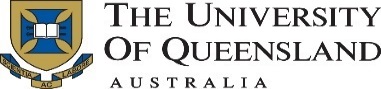 Event Planner									PF710About this plannerPlanning an event requires a great deal of forethought and organisation to ensure its success.The aim of this planner is to guide event organisers through the procedures necessary to hold an event on The University of Queensland campuses.It is the responsibility of the Event Convenor to complete and submit this event planner in its entirety. Approval for the event will not be provided until this event planner has been fully completed and submitted for assessment. How to use this plannerRead all the information provided and be aware of the importance of planning events well in advance and in partnership with all stakeholders.Complete the questions, checklists and worksheets by working through Sections 1 – 12 of this Event Planner. Timeframe for event applications should be submitted a minimum of:2 weeks prior for a small event, 4 weeks prior for a medium event, and 12 weeks prior for a large event.Tear Out the competed question and answer Section 1 - 12 of this Event Planner which now forms your Event Management Plan and send to UQ Security for consideration.Photocopy the Event Management Plan for distribution.Distribute copies to all stakeholders and provide a copy to UQ Security.Tick off the checklist to ensure all aspects of the planning have been completed.Further Information:For more information regarding events and this planner please contact:Security Events OfficerEmail:  seo@pf.uq.edu.auPhone: (07) 3365 6003UQ Security OfficeLevel 2 Prentice Building (#42)Staff House RoadSt Lucia Campus	QLDPlanning for an eventIt is important for event coordinators to follow University policies and procedures.Please consider when planning your event:when choosing the date and venue for your event, you may need to have an optional date just in case the venue is already booked or in case of inclement weather;all functions and events on UQ sites must be approved by the Property and Facilities Director’s Office and Manager Security;decide who your target audience is, and what age groups will be attending;how many people you anticipate will attend the event;what equipment you think you will need for the event & will your budget cover costsEntertainmentdecide on the type of entertainment appropriate for your event;refer to the UQ Procedure:  7.30.01 Event Approval and Control https://ppl.app.uq.edu.au/content/7.30.01-event-approval-and-controlrefer to the UQ Functions & Events & Alcohol on campus procedure: UQ Securityhttps://campuses.uq.edu.au/information-and-services/events-functions/approvals/Liquor Licensingdecide whether alcohol will be served or sold;  complete the PF100 (Section 14) https://campuses.uq.edu.au/files/2600/pf100-alcohol-permission-form.pdfrefer to the UQ Alcohol, Tobacco and Other Drugs Policy http://www.uq.edu.au/hupp/index.html?page=25058&pid=0refer to the UQ Event Approval & Control Policyhttps://ppl.app.uq.edu.au/content/7.30.01-event-approval-and-control Office of Liquor & Gaming Regulationshttps://www.business.qld.gov.au/industry/liquor-gaming You will need to complete a PF100 ‘Application for ‘Permission to Keep or Consume Intoxicating Liquor on Site’ form, at least 14 days prior to the event.  This must be signed by the Convenor responsible for the event and the Authority responsible for Function approval.  The application is assessed and then approved by the P&F Director’s Office and Manager Security who are delegates of the UQ Chief Operating Office.A Community Liquor Permit is required if liquor is being provided and sold.  This application must be submitted to Office of Liquor & Gaming Regulations at least 21 days prior to the event. Your application will need to nominate the nominee for the permit, security arrangements, site plan, how liquor will be served, staff or volunteer requirements and how you will follow the Queensland Liquor Act in terms of responsible service of alcohol. Consult with the Security Events Officer if unsure of the requirements.InsuranceAs a condition of hire, external clients are required to provide copy of their own public liability insurance policy to the value of $20,000,000 per claim.  External users’ legal liability to third parties if something goes wrong is not covered by the University’s insurance.SecurityIf you are required to have security at your event you must choose a current approved Security Firm that has the Manager, Security’s approval to operate on campus. A current list of firms is available from The Security Office, Level 2 Building 42, Staff House Road St Lucia Campus.  Email: seo@pf.uq.edu.auGeneral Guidelines for Security1 Security Officer required for every 100 patrons up to 500 patrons;1 Security Officer required for every 200 patrons thereafter;Provision for large functions or events can be negotiated with the Manager Security.Event CategoriesPreliminary advice to conduct an event at UQ requires the submission of the Event Registration form in the first instance.  Classify your event into one of the following three categories:Small Event	A Small Event is a function or event that involves up to twenty patrons and requires minimal input by Security with regard to planning. For example, Small Events can be classed as, but not limited to, staff meetings, post or pre-lecture gatherings, student fundraising stalls, BBQ’s, wedding photography.  If conducting a small event, you do not need to complete this Planner, but are to complete the Event Registration form (refer to Section 14).  Keep in mind the 14 days prior notice for a PF100 application.  For instructions on how to apply for permission to conduct a small event, please go to page 5 of this Planner.If conducting a small event, you are required to provide notice to Security a minimum of 2 weeks prior to an event.Medium Event	A Medium Event is a function or event of significant patronage that requires some planning and the use of University Facilities and will require input from the Security Section during the planning and approval process. For example, a small sporting event, Wedding ceremony/reception, exhibitions, student social club gatherings (smoko’s).If conducting a medium event, you are required to complete and submit this planner a minimum of 4 weeks prior to an event.There may be a fee charged for the planning and co-ordination of your event.Large Event	A Large Event is an event that can be run by either an internal or external organisation and has large patronage, and requires extensive use of University facilities. For example, corporate sport days, fun runs and walks, concerts, festivals, student functions.If conducting a large event, you are required to complete and submit this planner a minimum of 12 weeks prior to an event..There may be a fee charged for the planning and co-ordination of your event.NOTE: If you are unsure as to which category your event falls into, please contact the Security Events Officer on 3365 6003 or email  seo@pf.uq.edu.au for clarification.Weapons and Fireworks are strictly prohibited on all University of Queensland sites Small EventsTo seek permission to hold a small event on campus, you need to contact the Security Events Officer, UQ Security Office, Building 42 or email seo@pf.uq.edu.auThe information required can be completed in the PF711 Event Registration form  https://campuses.uq.edu.au/files/11010/pf711-event-application-form.rtf (refer to Section 14).Wedding photographyTo seek permission for wedding photography on campus, you need to contact the Security Events Officer. Permits will not be issued on Weekdays or on key University event dates.Once your application has been assessed and approved, you will be advised of this approval by return email.Wedding functionsTo seek permission to hold a wedding function on campus, you need to contact the Security Events Officer.  Only past or present UQ staff or student members may apply and you must provide evidence of your affiliation with The University of Queensland. Once your application has been assessed and approved, you will be advised of this approval by return email.RulesIf the event is approved the following rules will apply:You must have your written approval document on hand during the event and produce this approval to a UQ Security Officer on demand;You must adhere to the location specified on the approval;Cookers are required to have a drip tray and ground sheet to prevent grease from spilling on the ground and concrete areas;Proper cleaning practices must be used, all rubbish must be removed on conclusion of the event and any fat or grease from cookers must be disposed of in an appropriate manner;Proper food handling practices must be used, including using gloves, thorough cooking, keeping food hot & covered;No advertising or signage material is to be posted on any building or other structures. Signage can be displayed on approved noticeboards and tables used at the event;No chalking is permitted unless it is approved under the University Banner and Other Signs Policy by the Manager Security; https://ppl.app.uq.edu.au/content/7.10.04-display-bannersBBQ and event structures are not to impede pedestrian or vehicular traffic in any manner nor are they to be set up across Braille Trails;Vehicles may not remain in the event site after the set-up concludes;Music and other noise will require prior approval as it can interfere with classes and daily Business in surrounding area and is to comply with UQ noise regulations.PenaltiesThere are penalties for infringements against these rules and these will be enforced by the Security Section;A cash bond may be imposed for future applications against offending groups or persons;Security have the authority to impose changes and/or to close down events.Section 1: Event DetailsSection 2: Liquor licensing and alcohol managementComplete the following (3 pages) with regard to liquor licensing and alcohol management for the event.The sale or issue of ‘all inclusive’ ticketing (for example, unlimited drinks included with entrance tickets) is not permitted under the University Alcohol, Tobacco and Other Drugs policy.If alcohol is being served you must complete an ‘PF100 Application for Permission to Keep or Consume Intoxicating Liquor on Site’ found at this web link:  https://campuses.uq.edu.au/files/2600/pf100-alcohol-permission-form.pdf(Attachment Section 14)This application has to be returned to UQ Security 14 days prior to the event for approval.If you intend on providing and/or selling alcohol, you must apply for a Government liquor license. These forms can be found at this web link:  https://www.business.qld.gov.au/industry/liquor-gaming/forms-fees   Please indicate how many dispensing and consumption areas you intend on having.NOTE: All bar staff must be certified and hold a current Responsible Service of Alcohol certificate. *You must include copies of RSA Certificates of all bar staff with this planner.The nominee on the license is accountable for the responsible serving of alcohol at the event. Significant fine apply for persons under 18 face a fine for consuming alcohol, the person who serves the alcohol to an underage person and the nominee also faces a fine if alcohol is served to an underage person. It is illegal for minors to be on a licensed premises unless in the company of a responsible adult or guardian. A 16–17 year old accompanied by a 19–20 year old does not meet liquor licensing requirements of a responsible adult.Liquor licensing and alcohol management cont.Complete the ‘PF100 Application for Permission to Keep or Consume Intoxicating Liquor on Site’ form and forward to the Security Events Officer 14 days prior to the event.The form will be then passed on to the Manager of Security for security approval.Security will retain the original of the application form. A copy of the PF100 Application for Permission to Keep or Consume Intoxicating Liquor on Site form and a Letter of Approval, will be sent to the Event convenor.Insurance – Public Liability Insurance for EventsWhat is Public Liability Insurance?Public Liability Insurance covers you and your business/event for your legal liability for losses or damage a third party suffers (or claims to have suffered) as a result of your business/event activities.  This type of insurance will generally only cover claims made by external parties and not those made by your own employees/volunteers.  You will require workers’ compensation Insurance for this.  The University of Queensland Insurance will only cover approved events and functions held by current UQ staff or students.  All external and other organisations who are not members of The University of Queensland are required to hold public liability insurance for their events and functions held on university sites.You should obtain independent advice about what insurance is appropriate for your activities.Which insurance companies and limits are acceptable to the University?The University of Queensland will generally consider an Australian based and APRA regulated insurer as appropriate.  You will require at least a Public Liability insurance policy with a minimum limit of $20,000,000 per event.  The interests of The University of Queensland should be noted on any policy.  Section 3: FoodIf you want to provide Catering from an external organisation, you must submit a copy of their Food licence and public liability insurance with this planner.  All food handlers are to follow regulation food handling practices.Section 4: Entertainment & NoiseIf you want to provide entertainment at your event you must obtain permission from the Property & Facilities Director’s Office and Manager Security.NOTE: If you are utilising the services of an external organisation, you must submit a copy of their public liability insurance with this plannerRefer to Section http://ppl.app.uq.edu.au/content/7.30.01-event-approval-and-control for UQ Noise policy.Fireworks are strictly prohibited on all University of Queensland sitesSection 5: Community ResponsibilityYou are required to consider the local community within the area of your event if they will be affected by noise, traffic / road closures or other issues.Note: Provide a copy of the Letter drop proposed to Security for approval before distribution.  Refer to University Banner and Other Signs Policy https://ppl.app.uq.edu.au/content/7.10.04-display-banners Section 6: Site PlanningYou will need to attach a Site Plan of your event and the venue to this Planner. Please refer to the Traffic & Parking website for information on parking on UQ sites. Please note that this website is for information only. Security will co-ordinate traffic and parking for events. https://campuses.uq.edu.au/parkingSection 7: Emergency PlanningNote: Consider OHS Risks associated with providing first aid e.g. biological hazardsSection 8: Consultation with StakeholdersWhen conducting an event there are often various other stakeholders you must consult with.A stakeholder is a person or organisation that will provide you with a service or materials that will assist you with conducting your event.List the names of other individuals and organisations you will be consulting with in planning this event.Event coordinators should hold a briefing meeting with key stakeholders immediately prior to the event and a de-briefing meeting with them shortly after the event.  Please indicate when these meetings will occur.Section 9: Risk Management The application for an event at UQ requires event organisers to provide an Event Management Risk Assessment and supporting documentation including insurance certificates and Condition of Use disclaimer. UQ Conditions of Use Disclaimer (Attachment Section 14)				 The Condition of Use disclaimer, documents all legal requirements and includes a section on Risk Management. This document is mandatory for all non-UQ event applications.Event organisers are required to complete an Event Management Risk Assessment which includes all risks associated with the event e.g. Health and Safety, Security, Environment etc. All activities conducted by the event organisers and staff must be assessed in the Event Management Risk Assessment. Individual activities or attractions provided by third parties suppliers must provide a Risk Assessment This includes providers of amusement rides, beverage or food vendors, animal displays etc.Event organisers must complete the Event Management Risk Assessment template provided by UQ unless their organisation has their own Risk Assessment documentation.PF712 Event Management Risk Assessment template (Attachment Section 14)	 The summary page at the front of the template is mandatory for all Event Management Risk Assessments, regardless of the risk assessment template used.The University is a workplace under the definition of the Work Health and Safety Act 2011 (Queensland). Therefore it is mandatory that events held within our workplaces comply with the Act to ensure the health and safety of all persons. For guidance on managing health and safety risks associated with your event please refer to the UQ Event OHS Risk Management Guide.UQ Event OHS Risk Management Guide (Attachment Section 14)	 	Risk management cont.Event Management Risk Assessments are reviewed by Property & Facilities Division – Security Office and UQ OHS Division. Risk assessments that are considered not sufficient will be returned to the Event Convenor for revision. Event approval is dependent on the sufficiency of your Event Management Risk Assessment. For Medium and Large Events, please allow up to a minimum of 14 workings days for review.9.1	OHS PlanConducting the OHS Plan ensures you comply with the Risk Management legal requirements.  To ensure OHS Risks are managed effectively, UQ requires the Event Convenor to provide an OHS Plan.The OHS Plan identifies the nominated Event Safety Convenor and their contact details during the event e.g. mobile number or radio channel. The Event Safety Coordinator is the person nominated by the Event Convenor to oversee the OHS Plan, conduct the OHS Event Inspection and manage OHS issues arising during the event. The Event Safety Coordinator should be the responsible person for evacuation in an emergency.The OHS Plan summarises the identified OHS risks that may arise during the event and provides a succinct action for each risk.The OHS Plan must be easily accessible during the event. E.g. carried by Event Safety Coordinator or displayed in the Event Management/Headquarters area.OHS Plan (Complete Section 10)9.2	OHS InspectionAn OHS Inspection must be completed on the day of the event to ensure all OHS Risks are managed as planned in the Event Management Risk Assessment and the OHS Plan. UQ provide a template for the inspection in Section 11 of the Event Planner. Event Safety Coordinators may use the template provided or their own inspection methodology.The inspection template requires the Event Safety Coordinator to enter the details of the OHS Risk Control Measures identified in the Event Management Risk Assessment for the inspection list. The template prompts the Event Safety Coordinator to inspect third party risk assessments. The Event Safety Coordinator needs to determine whether to conduct a check on all or a proportion of third party risk assessments.OHS Inspection (Complete Section 11)The OHS Inspection has been developed by UQ to ensure Events are managed in accordance with the legal requirements in the UQ Conditions of Use.Section 5.1.4 Risk Management in the Conditions of Use disclaimer requires Event Coordinators ‘to monitor and review the risk assessment regularly to identify new risks and update the risk management plan accordingly’. The OHS Inspection guides the Event Safety Coordinator through a ‘monitor and review’ process and prompts the Event Safety Coordinator to confirm they have:Read the Event Management Risk Assessment and the OHS Plan;Completed the OHS Inspection;Risk management cont.Confirm the OHS risk control measures have been implemented as planned for the event;Identified changes made to controls measure;Recorded changes on the Event Management Risk Assessment;Communicated changes to all relevant persons;Inspected third party risk assessments and their associated activities;Confirm the OHS risks for the event are being managed in accordance with the Event Management documentation.Section 10: OHS PlanThe OHS Plan must be easily accessible during the event e.g. carried by Event Safety Coordinator or displayed in the Event Management/Headquarters area.Section 11: OHS InspectionThe following OHS Inspection must be completed on the day of the event to ensure all OHS Risks are listed and managed as planned.I confirm I have read the Event Management Risk Assessment and the OHS Plan. I have completed the above OHS Inspection to confirm OHS risk control measures have been implemented as planned for the event. Changes made to controls measure have been recorded on the Event Management Risk Assessment and all relevant persons have been notified of the changes. I have inspected the above third party risk assessments and their associated activities.I confirm the OHS risks for the event are being managed in accordance with the Event Management documentation.Section 12: Event Plan Checklist Please check the following points on this checklist that apply to your event.Section 13: Record Event documentationEstablish an event file and note who is responsible for maintaining it during the event process.	You should retain a copy for your own files along with other documents linked to your event:  PF710 UQ Event planner Details of committee membersStakeholder meetingsSponsorship lettersLicenses/permitsApplications for licences/permitsInward and outward correspondenceEmergency planSite planMedial releasesEvent program/scheduleTicketsPromotional material – flyers, postersInvoicesQuotes	for services/productsBudget planFile notesPF100 Application for Permission to Keep or Consume Intoxicating Liquor on Site & RSA certificatesSite mapsPublic Liability InsurancePlant or equipment certificates/ Electrical compliance reportSecurity event briefNOTES:SECTION 14:  APPENDIXESSECTION 15:  RESOURCESApplication Date:Event Title:Event Date:Proposed Location:Event Category:Medium	Medium	Large		Large		Large		Large		Event duration:Start:am/pmam/pm Finish:        am/pmRequired set-up time:Required set-up time:Start:                      am/pm     Finish:                               am/pmStart:                      am/pm     Finish:                               am/pmStart:                      am/pm     Finish:                               am/pmStart:                      am/pm     Finish:                               am/pmStart:                      am/pm     Finish:                               am/pmRequired pack-down time:Required pack-down time:Start:                      am/pm     Finish:                               am/pmStart:                      am/pm     Finish:                               am/pmStart:                      am/pm     Finish:                               am/pmStart:                      am/pm     Finish:                               am/pmStart:                      am/pm     Finish:                               am/pmEvent Convenor/Manager: Event Convenor/Manager: Organization: Organization: Address: Address: E-mail:E-mail:Telephone:Telephone:Mobile:Description of the Event:(Main attraction & activities)Description of the Event:(Main attraction & activities)Target audience:Target audience:Estimated total attendance:Estimated total attendance:Budget:Budget:Contacts during the event:Contacts during the event:Event promotion:(Social Media, Flyer, Advertising)Event promotion:(Social Media, Flyer, Advertising)VIP Guests and/or Media details:VIP Guests and/or Media details:Will alcohol be served at the event?YES	NO		Dispensing Areas:Consumption Areas:Consumption Areas:*Number of trained bar staff serving alcohol:*Number of trained bar staff serving alcohol:*Number of trained bar staff serving alcohol:How do you intend to inform event personnel, in particular bar staff of their responsibility under the Liquor Act 1992 about the responsible service of alcohol and the penalties for offences committed?How will under age persons be identified? What types of alcoholic and non-alcoholic drinks will be available?What types of alcoholic and non-alcoholic drinks will be available?What types of alcoholic and non-alcoholic drinks will be available?What types of alcoholic and non-alcoholic drinks will be available?What types of alcoholic and non-alcoholic drinks will be available?What types of alcoholic and non-alcoholic drinks will be available?What types of alcoholic and non-alcoholic drinks will be available?What types of alcoholic and non-alcoholic drinks will be available?What types of alcoholic and non-alcoholic drinks will be available?What types of alcoholic and non-alcoholic drinks will be available?What types of alcoholic and non-alcoholic drinks will be available?AlcoholicAlcoholicAlcoholicAlcoholicAlcoholicNon-AlcoholicNon-AlcoholicNon-AlcoholicNon-AlcoholicNon-AlcoholicNon-AlcoholicWhat type of containers will drinks be served in? (Glass containers are not permitted)What type of containers will drinks be served in? (Glass containers are not permitted)What type of containers will drinks be served in? (Glass containers are not permitted)What type of containers will drinks be served in? (Glass containers are not permitted)What type of containers will drinks be served in? (Glass containers are not permitted)What type of containers will drinks be served in? (Glass containers are not permitted)What type of containers will drinks be served in? (Glass containers are not permitted)What type of containers will drinks be served in? (Glass containers are not permitted)What type of containers will drinks be served in? (Glass containers are not permitted)What type of containers will drinks be served in? (Glass containers are not permitted)What type of containers will drinks be served in? (Glass containers are not permitted)How will rubbish be managed and disposed of? How will rubbish be managed and disposed of? How will rubbish be managed and disposed of? How will rubbish be managed and disposed of? How will rubbish be managed and disposed of? How will rubbish be managed and disposed of? How will rubbish be managed and disposed of? How will rubbish be managed and disposed of? How will rubbish be managed and disposed of? How will rubbish be managed and disposed of? How will rubbish be managed and disposed of? Drinking water must be available free of charge to all persons attending the event?Drinking water must be available free of charge to all persons attending the event?Drinking water must be available free of charge to all persons attending the event?Drinking water must be available free of charge to all persons attending the event?Drinking water must be available free of charge to all persons attending the event?Drinking water must be available free of charge to all persons attending the event?YES	YES	NO		NO		NO		Does the event promotion and publicity reinforce messages about safe drinking practices/harm reduction strategies?Does the event promotion and publicity reinforce messages about safe drinking practices/harm reduction strategies?Does the event promotion and publicity reinforce messages about safe drinking practices/harm reduction strategies?Does the event promotion and publicity reinforce messages about safe drinking practices/harm reduction strategies?Does the event promotion and publicity reinforce messages about safe drinking practices/harm reduction strategies?Does the event promotion and publicity reinforce messages about safe drinking practices/harm reduction strategies?YES	YES	NO		NO		NO		Have you provided any of the following messages in promotional and publicity material?Have you provided any of the following messages in promotional and publicity material?Have you provided any of the following messages in promotional and publicity material?Have you provided any of the following messages in promotional and publicity material?Have you provided any of the following messages in promotional and publicity material?Have you provided any of the following messages in promotional and publicity material?Have you provided any of the following messages in promotional and publicity material?Have you provided any of the following messages in promotional and publicity material?Have you provided any of the following messages in promotional and publicity material?Have you provided any of the following messages in promotional and publicity material?Have you provided any of the following messages in promotional and publicity material?Don’t drink & driveDon’t drink & driveDon’t drink & driveHealthier Universities ProgramHealthier Universities ProgramHealthier Universities ProgramHealthier Universities ProgramHealthier Universities ProgramDrink spiking awarenessDrink spiking awarenessDrink spiking awarenessPublic transport availablePublic transport availablePublic transport availablePublic transport availablePublic transport availableOrganise a designated driverOrganise a designated driverOrganise a designated driverDesignated drivers drinks freeDesignated drivers drinks freeDesignated drivers drinks freeDesignated drivers drinks freeDesignated drivers drinks freeID will be required to purchase liquorID will be required to purchase liquorID will be required to purchase liquorWater will be freely availableWater will be freely availableWater will be freely availableWater will be freely availableWater will be freely availableLook out for your friendsLook out for your friendsLook out for your friendsFood and snacks will be availableFood and snacks will be availableFood and snacks will be availableFood and snacks will be availableFood and snacks will be availablePeople who are intoxicated will not be served alcoholPeople who are intoxicated will not be served alcoholPeople who are intoxicated will not be served alcoholPeople who are intoxicated will not be served alcoholPeople who are intoxicated will not be served alcoholPeople who are intoxicated will not be served alcoholPeople who are intoxicated will not be served alcoholPeople who are intoxicated will not be served alcoholPeople who are intoxicated will not be served alcoholPeople who are intoxicated will not be served alcoholWhat are the proposed event hours alcohol will be served?What are the proposed event hours alcohol will be served?What are the proposed event hours alcohol will be served?What are the proposed event hours alcohol will be served?What are the proposed event hours alcohol will be served?What are the proposed event hours alcohol will be served?What are the proposed event hours alcohol will be served?What are the proposed event hours alcohol will be served?What are the proposed event hours alcohol will be served?What are the proposed event hours alcohol will be served?What are the proposed event hours alcohol will be served?Date:Open:Open:Closed:Closed:Date:Open:Open:Closed:Closed:Has UQ Security Section approved the use of your chosen venue, service or sale of alcohol and entertainment at your event? Has UQ Security Section approved the use of your chosen venue, service or sale of alcohol and entertainment at your event? Has UQ Security Section approved the use of your chosen venue, service or sale of alcohol and entertainment at your event? Has UQ Security Section approved the use of your chosen venue, service or sale of alcohol and entertainment at your event? YES	NO		(see instructions below)Date of Approval:If the event is likely to attract a large number of people from within the community, have the police been informed?YES	NO	If police have not been informed, please provide reasons for this:If police have not been informed, please provide reasons for this:If police have not been informed, please provide reasons for this:Food must be available to persons attending your event?YES	NO	What type of food will be available?What type of food will be available?What type of food will be available?Do you intend to sell food that requires refrigeration, heating or cooking?YES	NO	List the details of the type of entertainment:eg: bands, promotional supporters and activities you intend to book for your event and the contact detailsWhat equipment is needed eg: power, stage, cables?How do you intend to minimise and monitor the level of noise?(Address any possible amplified noise issues)What is your plan in case of bad weather?Have you done a letter drop to local businesses or neighbours?YES	NO	Site Plan Checklist:Site Plan Checklist:Site Plan Checklist:Site Plan Checklist:Site Plan Checklist:Site Plan Checklist:The surrounding areaPaths for pedestriansPaths for pedestriansPaths for pedestriansEmergency access routesPaths used by vehiclesPaths used by vehiclesPaths used by vehiclesSecurity and/or police locationsSeating arrangementsSeating arrangementsSeating arrangementsEntertainment sitesFirst Aid area/sFirst Aid area/sFirst Aid area/sFood/vendor/stallsLiquor outletsLiquor outletsLiquor outletsApproved consumption areasToilet facilitiesToilet facilitiesToilet facilitiesFire extinguishersRubbishRubbishRubbishPublic telephonesAll entrances and exitsAll entrances and exitsAll entrances and exitsStage locationNon-alcohol/dry areasNon-alcohol/dry areasNon-alcohol/dry areasHow will rubbish be managed and disposed of? How will rubbish be managed and disposed of? How will rubbish be managed and disposed of? How will rubbish be managed and disposed of? How will rubbish be managed and disposed of? How will rubbish be managed and disposed of? If people are coming from the community have they been given a University map indicating location of the venue and parking areas?If people are coming from the community have they been given a University map indicating location of the venue and parking areas?If people are coming from the community have they been given a University map indicating location of the venue and parking areas?YES	NO	NO	Describe any changes to access points to your site whilst the event is in progress eg: car park closures?Describe any changes to access points to your site whilst the event is in progress eg: car park closures?Describe any changes to access points to your site whilst the event is in progress eg: car park closures?Describe any changes to access points to your site whilst the event is in progress eg: car park closures?Describe any changes to access points to your site whilst the event is in progress eg: car park closures?Describe any changes to access points to your site whilst the event is in progress eg: car park closures?Applied to turn sprinklers off in the area?YES	NO	Contacted UQ Sport for use of sporting facilities if required?YES	NO	Describe any temporary structures being erected at the venue for the event. Tents being erected with in-ground tent pegs need to receive approval from the Manager Security, Property & Facilities Division so that underground services are protected from damage.Describe any temporary structures being erected at the venue for the event. Tents being erected with in-ground tent pegs need to receive approval from the Manager Security, Property & Facilities Division so that underground services are protected from damage.Describe any temporary structures being erected at the venue for the event. Tents being erected with in-ground tent pegs need to receive approval from the Manager Security, Property & Facilities Division so that underground services are protected from damage.In the event of an accident, who is providing the first aid service?What steps have you taken to ensure event all staff, security staff, police and emergency services are informed of emergency evacuation procedures?How will patrons and ambulance services find the First Aid area?Who is the nominated person to authorise an emergency evacuation?How will they be contacted during the event?(e.g. Mobile or Radio Channel)StakeholderContactTelephone/name/emailDateUQ SecurityUQ Grounds eg. SprinklersUQ Trades eg. ElectricalUQ Cleaning eg. Rubbish BinsResidential CollegesUQ Sport eg. Hire of ovalsUQ Traffic eg. ParkingUQ Office of Marketing & Communications eg. Media, filmshootUQ Protocol eg. VIP, Dignitary guestsBrisbane City Council eg. Event/Road permitsQld Police eg. Event notice, permitsOffice of Liquor & Gaming Regulations eg. Community Liquor permitSt John Ambulance/First Aid providerBriefing meetingBriefing meetingBriefing meetingBriefing meetingDate:Time:Venue:Debriefing meeting Debriefing meeting Debriefing meeting Debriefing meeting Date:Time:Venue:What process have you set up for recording your meeting with the various stakeholders?What process have you set up for recording your meeting with the various stakeholders?What process have you set up for recording your meeting with the various stakeholders?What process have you set up for recording your meeting with the various stakeholders?Event Title: Event Date:Event Safety Coordinator:Mobile:Radio:Review the Event Management Risk Assessment and identify all the OHS risks.Provide a summary of the OHS RiskProvide an action to address each OHS riskReview the Event Management Risk Assessment and identify all the OHS risks.Provide a summary of the OHS RiskProvide an action to address each OHS riskOHS RiskActionOHS Risk Control Measures identified in the Event Management Risk Assessment.Implemented as planned?Implemented as planned?Implemented as planned?Implemented as planned?If no, explain changes.If no, explain changes.OHS Plan is accessible?YNYNYNYNYNYNYNYNYNYNInspection of Third Party Risk Assessment.(enter name of activity / risk assessment)Implemented as planned?Implemented as planned?Implemented as planned?Implemented as planned?If no, explain changes.If no, explain changes.YNYNYNYNInspection completed by:Signature:Date:Time:Read and completed the Event Planner?YesNoApplied to the Manager Security for approval?YesNoProvided full contact details of all event convenors?YesNoFilled out the required forms in the Event Planner?YesNo   Have you planned for:   Have you planned for:   Have you planned for:   Have you planned for:   Have you planned for:Alcohol at the event?YesNoLighting & Power needs?YesNoRubbish bins?YesNoInsurance? YesNoSite approval?YesNoCompliance with UQ Policies?YesNoWet weather contingencies?YesNoFood and Water?YesNoParking/Traffic impact?YesNoSite map?YesNoFire extinguisher if required?YesNoToilet facilities?YesNoArranged for an approved security firm (if required)?YesNoCompleted the Event Management Risk Assessment?YesNoCompleted the OHS Plan?YesNoContacted UQ Sport for use of sporting facilities if required?YesNoConsidered whether live entertainment is required?YesNoAddressed UQ noise regulations regarding any amplified noise issues?YesNoApplied to turn sprinklers off in the area?YesNoSent a full completed copy of this Event Planner to Security?YesNoDone a letter drop to local businesses/neighbours if required?YesNoPlanned to meet with the Security Events Officer? YesNoProvided copies of Equipment supplier Business Registration & Public Liability Insurance certificates?YesNoName: PF712 Event Management Risk Assessment template Download the PF712 from https://campuses.uq.edu.au/information-and-services/events-functions/plan (UQ login required) Event OHS Risk Management Guide (PDF)https://staff.uq.edu.au/files/7103/events-ohs-risk-management-guide.pdf UQ Conditions of Use disclaimer (external event applications) (PDF) Download the Conditions of Use Disclaimer from https://campuses.uq.edu.au/information-and-services/events-functions/plan (UQ login requiredPF100 UQ Alcohol permission applicationhttps://campuses.uq.edu.au/files/2600/pf100-alcohol-permission-form.pdfPF711 Event Registration Form templatehttps://campuses.uq.edu.au/files/11010/pf711-event-application-form.rtf Qld Police Party safe registrationhttps://www.police.qld.gov.au/programs/cscp/personalSafety/youth/partysafe/registration.htm Qld WH&S Office Amusement rideshttps://www.worksafe.qld.gov.au/news/safety-alerts/whsq/2013/safety-of-amusement-rides Qld WH&S Office Electrical compliancehttps://www.worksafe.qld.gov.au/electricalsafety/high-risk-work-and-prevention/electrical-equipment-and-tools-testing-and-tagging Qld WH&S Code of Practice 2011https://www.worksafe.qld.gov.au/__data/assets/pdf_file/0003/58170/how-to-manage-whs-risks-cop-2011.pdf Queensland Liquor Act 1992https://www.legislation.qld.gov.au/LEGISLTN/CURRENT/L/LiquorA92.pdfOLGR Community liquor permit application Form 7https://publications.qld.gov.au/dataset/liquor-licensing-and-compliance-forms/resource/6f0db791-a1c8-4826-9c01-8f7b3c745d45